Русская Православная Церковь
Московский Патриархат
Гатчинская епархия
отдел социального служения
188302, Ленинградская область, Гатчинский район, г. Коммунар, 
ул. Строителей, 3А                                                                                                    Храм во имя святого равноапостольного великого князя Владимира                                                                                                                                                                                                                                                                                                                                          e-mail: dualur@yandex.ru тел. 8 (921) 970-85-40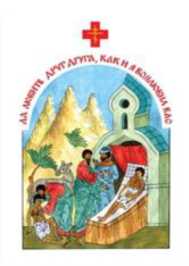 	    УтверждаюРуководитель отделаиерей Алексей Дудин     ___________ 202      г.ДОЛЖНОСТНАЯ ИНСТРУКЦИЯ
СОЦИАЛЬНОГО РАБОТНИКА НА ПРИХОДЕНастоящая должностная инструкция разработана и утверждена на основании Устава епархиального отдела социального служения и в соответствии с положениями Трудового кодекса Российской Федерации и иных нормативных актов, регулирующих трудовые правоотношения в Российской Федерации, Уставом Екатеринбургской епархии и Синодальной концепцией по социальному служению.ОБЩИЕ РЕКОМЕНДАЦИИСоциальное служение Церкви (благотворительность, социальная деятельность, диакония) - есть служение Богу через служение ближнему. В практической деятельности диакония - это инициированная, организованная, координируемая и финансируемая Церковью или с помощью Церкви деятельность, имеющая своей целью сочетание материальной помощи и пастырского душепопечения о нуждающихся прихожанах, а также всех нуждающихся, обратившимся за помощью.Общая организация, координация, планирование и контроль церковной социальной работы на приходе находятся в компетенции настоятеля. Для непосредственного администрирования и выполнения этой работы назначается приходской социальный работник.Социальный работник на приходе принимается на работу и увольняется приказом настоятеля прихода и подотчетен ему; согласовывает свою деятельность с епархиальным отделом по социальному служению и с помощником благочинного по социальному служению.На должность социального работника назначается православный верующий, регулярно участвующий в церковных Таинствах; имеющий хорошую репутацию в среде прихожан и активно участвующий в жизни прихода.Социальный работник входит в состав Приходского собрания в соответствии с установленными для этого правилами.ТРЕБОВАНИЯ К СОЦИАЛЬНОМУ РАБОТНИКУСоциальный работник относится к категории специалистов, т.е. сотрудников, обладающих специальными знаниями, необходимыми для выполнения социальной деятельности.Социальный работник должен иметь средне-специальное или высшее образование, желательно по социальному, медицинскому или педагогическому профилям, без предъявления требований к стажу работы.Социальный работник, не имеющий образования и/или опыта работы в социальной сфере, должен получить образование на курсах подготовки церковных помощников по социальному служению или в других образовательных учреждениях социального профиля.Социальный работник должен обладать высокими моральными качествами, чувством ответственности и такта, умением работать с людьми, дисциплинированностью и исполнительностью. Должен чутко и внимательно относиться к тем людям, которым он помогает.Социальный работник в соответствии с направлениями социальной деятельности прихода должен знать церковные установления в сфере диаконии, специфику церковной социальной деятельности; ориентироваться в необходимых нормативных документах, основах социального законодательства и практических вопросах оказания определенной социальной помощи.В своей деятельности социальный работник руководствуется:действующим законодательством Российской Федерации в системе социальной защиты населения;каноническим Уставом Русской Православной Церкви;постановлениями Поместных и Архиерейских Соборов;определениями Священного Синода;Указами Патриарха Московского и всея Руси;рекомендациями Синодального Отдела по церковной благотворительности и социальному служению;Указами и Распоряжениями правящего Архиерея;распоряжениями епархиального Отдела по социальному служению;Уставом прихода Русской Православной Церкви Московского Патриархата;распоряжениями настоятеля;иными (в т. ч. гражданскими) нормативными актами.настоящей должностной инструкциейСоциальный работник на приходе должен знать:Катехизис Соборной Апостольской Православной Церкви;Святоотеческую литературу;Концепцию социального служения РПЦ;структуру и направления деятельности отделов Екатеринбургской епархии;основы социальной политики, права и государственного устройства, трудового и семейного законодательства РФ;основы психологии в области социальной работы (психология личности, семьи, лиц старшего возраста, людей с ограниченными возможностями, зависимых, социально - психологические аспекты помощи сиротам);основные приемы и методы оказания неотложной доврачебной помощи;основы фандрайзинга (поиска благотворителей);правила и нормы охраны труда, техники безопасности и противопожарной защиты.ФУНКЦИИ СОЦИАЛЬНОГО РАБОТНИКА НА ПРИХОДЕСоставление и постоянное обновление списка нуждающихся в помощи прихожан: одиноких престарелых, тяжелобольных, инвалидов, членов многодетных, а также неполных и социально неблагополучных семей и других подобных лиц. Приходской социальный работник должен лично знать таких людей и организовывать помощь им, привлекая к этому добровольцев.Информирование настоятеля о подопечных, нуждающихся в духовном окормлении и участии в церковных таинствах вне стен храма; помощь священнику в организации посещений подопечных.3. Работа по одному или нескольким перечисленным ниже направлениям:поддержка, укрепление и защита семьи, материнства и детства;помощь престарелым и инвалидам;помощь бездомным,помощь детям-сиротам и детям, оставшимся без попечения родителей,помощь заключенным или освобождающимся из мест заключения,помощь людям, страдающим наркотической или алкогольной зависимостью,помощь ВИЧ-инфицированным,помощь пострадавшим в результате пожаров, терактов или иных ЧС;иные программы помощи, осуществляемые Синодальным отделом по церковной благотворительности и социальному служению и епархиальными комиссиями по социальному служению.Данная работа осуществляется в соответствии с возможностями и нуждами прихода; ведется в сотрудничестве с епархиальным социальным отделом и Синодальным отделом по церковной благотворительности.Организация сбора средств для финансирования приходских социальных программ.Организация массовых приходских социальных и благотворительных акций, в том числе приуроченных к церковным и государственным праздникам.Забота об информационном обеспечении приходской социальной деятельности посредством размещения информации на приходском сайте или информационном стенде, в церковных периодических изданиях и светских СМИ.Формирование группы добровольцев, готовых и способных осуществлять приходскую социальную деятельность; организация их обучения; помощь священнику в организации духовной поддержки добровольцев (беседы, совместная молитва).Привлечение сотрудников государственных социальных и медицинских учреждений к приходской социальной деятельности с учетом того, что светские специалисты могут стать квалифицированными соцработниками Церкви в деле реализации ее социальных проектов.Участие в социально значимых программах и мероприятиях, осуществляемых в государственных социальных и медицинских учреждениях; инициирование подобных мероприятий в интересах развития дел милосердия и благотворительности;Организация, совместно с приходом, оснащения приходского храма техническими средствами, обеспечивающими доступ в него лиц с ограниченными возможностями (пандусы, перила и пр.).ДОЛЖНОСТНЫЕ ОБЯЗАННОСТИДля выполнения возложенных на него функций социальный работник обязан:вести базу учета подопечных прихожан, нуждающихся в помощи и поддержке;организовать помощь нуждающимся прихожанам, выявляя одиноких, одиноко проживающих и нетрудоспособных прихожан, нуждающихся в социальной помощи, их интересы и потребности, трудности;содействовать нуждающимся в получении помощи от органов социальной защиты населения и здравоохранения;консультировать граждан по различным вопросам социальной защиты;оказывать содействие нуждающимся в обеспечении техническими средствами ухода и реабилитации, вещами и продуктами;оказывать подопечным моральную поддержку, содействовать обеспечению подопечных православной литературой: книгами, журналами, газетами;вести работу с гражданами без определенного места жительства,обратившимися в храм за помощью;способствовать входу в лоно Церкви социально-неблагополучных семей, семей, воспитывающих детей-инвалидов; семей беженцев и вынужденных переселенцев; семей, где родители являются бывшими воспитанниками детских домов или школ- интернатов; одиноких престарелых и нетрудоспособных граждан, инвалидов и других категорий нуждающихся, обращающихся за помощью;собирать информацию о тех, кто желает добровольно и безвозмездно оказывать помощь нуждающимся;координировать деятельность добровольцев, предоставлять им информацию о нуждающихся прихожанах;оказывать помощь настоятелю и всем священнослужителям в рамках выбранного храмом направления социальной деятельности;поддерживать связь с приходскими социальными работниками других храмов и с епархиальным Отделом по социальному служению;оказывать помощь штатному помощнику благочинного по социальному служению и епархиальным социальным работникам в рамках меж приходских и обще епархиальных социальных программ;организовывать поздравления окормляемых храмом социальных имедицинских учреждений силами добровольцев;иметь информацию обо всех социальных учреждениях, расположенных рядом с храмом, и о социальных проектах храмов благочиния;иметь информацию об обще епархиальных социальных программах, церковных социальных учреждениях, использовать в работе информационно-справочные Интернет-ресурсы, принимать участие в семинарах и других мероприятиях, организуемых для штатных помощников настоятеля и благочинного по социальному служению епархиальным или Синодальным отделом по церковной благотворительности и социальному служению;составлять отчет прихода по социальной работе, который утверждается настоятелем и направляется штатному помощнику благочинного по социальному служению;составлять ежегодные отчеты о социальной деятельности прихода для епархиального отдела по социальному служению;вести в определенные дни и часы прием просителей.ПРАВАСоциальный работник на приходе имеет право:участвовать в работе Приходского собрания;знакомиться с проектами решений руководства храма или учреждения социальной направленности, учрежденного храмом, касающимися его деятельности;выносить на рассмотрение настоятеля прихода предложения об оптимизации и развитии своей деятельности и о создании необходимых условий для выполнения служебных обязанностей, ходатайствовать перед настоятелем о предоставлении помещений, оборудования, других материальных и денежных средств;предлагать варианты устранения имеющихся недостатков в социальной деятельности прихода;запрашивать в епархиальном отделе по социальному служению и у помощника благочинного по социальному служению информацию, необходимую для оптимизации социальной работы на приходе, учебно-методические пособия и т. д.;рекомендовать настоятелю кандидатуры прихожан и сотрудников данного или другого прихода в качестве консультантов по тем или иным формам социальной деятельности;по благословению настоятеля привлекать сотрудников прихода для содействия в исполнении своих должностных обязанностей; следить за качеством работы привлеченных лиц;давать указания, организовывать и координировать работу сотрудников прихода в сфере социальной деятельности;совмещать должность приходского социального работника с другими должностями, если это не вредит выполнению обязанностей социального работника;повышать свою профессиональную квалификацию.ОТВЕТСТВЕННОСТЬСоциальный работник на приходе несет ответственность:за неисполнение или ненадлежащее исполнение без уважительных причин своих обязанностей, Устава и Правил внутреннего распорядка, требований по охране труда, пожарной безопасности, причинение материального ущерба - в пределах, определенных действующими трудовым, уголовным и гражданским законодательствами.за разглашение сведений о гражданах, полученных конфиденциальным или иным путем, могущих нанести ущерб чести, достоинству, правам и интересам человека - в пределах административной и юридической ответственности;за несоблюдение норм поведения, принятых в рамках православной этики;за несвоевременное предоставление отчетов по проделанной работе.Освобождение от должностиСоциальный работник может прекратить свою деятельность по собственному желанию. В этом случае он подает письменное прошение на имя настоятеля и извещает штатного помощника благочинного по социальному служению о своем желании прекратить деятельность в должности социального работника не менее чем за две недели до своего увольнения.Помимо общих оснований прекращения трудового договора, трудовой договор с социальным работником должен предусматривать, в соответствии со ст. 347 ТК РФ, дополнительные основания к его прекращению:наличие еретических заблуждений и их распространение, используя свой статус;отсутствие необходимых навыков (не справляется со своими обязанностями);самовольное оставление места служения.С инструкцией ознакомлен: социальный работник 	                               _________________                                                подпись                                                                                    ФИОдата 	